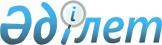 Об утверждении Положения государственного учреждения "Отдел ветеринарии Уалихановского района Северо-Казахстанской области"
					
			Утративший силу
			
			
		
					Постановление акимата Уалихановского района Северо-Казахстанской области от 3 марта 2015 года № 85. Зарегистрировано Департаментом юстиции Северо-Казахстанской области 1 апреля 2015 года № 3189. Утратило силу постановлением акимата Уалихановского района Северо-Казахстанской области от 5 марта 2018 года № 49
      Сноска. Утратило силу постановлением акимата Уалихановского района Северо-Казахстанской области от 05.03.2018 № 49 (вводится в действие по истечении десяти календарных дней после дня его первого официального опубликования).
      В соответствии со статьей 124 Закона Республики Казахстан от 1 марта 2011 года "О государственном имуществе", Указом Президента Республики Казахстан от 29 октября 2012 года № 410 "Об утверждении Типового положения государственного органа Республики Казахстан" акимат Уалихановского района Северо-Казахстанской области ПОСТАНОВЛЯЕТ:
      1. Утвердить прилагаемое Положение государственного учреждения "Отдел ветеринарии Уалихановского района Северо-Казахстанской области".
      2. Контроль за исполнением настоящего постановления возложить на курирующего заместителя акима Уалихановского района Северо-Казахстанской области.
      3. Настоящее постановление вводится в действие по истечении десяти календарных дней после дня его первого официального опубликования. ПОЛОЖЕНИЕ
государственного учреждения "Отдел ветеринарии
Уалихановского района Северо-Казахстанской области" 1. Общие положения
      1. Государственное учреждение "Отдел ветеринарии Уалихановского района Северо-Казахстанской области" является государственным органом Республики Казахстан, осуществляющим руководство в сфере ветеринарии на территории района.
      2. Государственное учреждение "Отдел ветеринарии Уалихановского района Северо-Казахстанской области" имеет ведомство:
      государственное коммунальное предприятие на праве хозяйственного ведения "Ветеринарная станция Уалихановского района Северо-Казахстанской области".
      3. Государственное учреждение "Отдел ветеринарии Уалихановского района Северо-Казахстанской области" осуществляет свою деятельность в соответствии с Конституцией и законами Республики Казахстан, актами Президента и Правительства Республики Казахстан, иными нормативными правовыми актами, а также настоящим Положением.
      4. Государственное учреждение "Отдел ветеринарии Уалихановского района Северо-Казахстанской области" является юридическим лицом в организационно-правовой форме государственного учреждения, имеет печати и штампы со своим наименованием на государственном языке, бланки установленного образца, в соответствии с законодательством Республики Казахстан, счета в органах Казначейства.
      5. Государственное учреждение "Отдел ветеринарии Уалихановского района Северо-Казахстанской области" вступает в гражданско-правовые отношения от собственного имени.
      6. Государственное учреждение "Отдел ветеринарии Уалихановского района Северо-Казахстанской области" имеет право выступать стороной гражданско-правовых отношений от имени государства, если оно на это уполномочено в соответствии с законодательством.
      7. Государственное учреждение "Отдел ветеринарии Уалихановского района Северо-Казахстанской области" по вопросам своей компетенции в установленном законодательством порядке принимает решения, оформляемые приказами руководителя государственного учреждения "Отдел ветеринарии Уалихановского района Северо-Казахстанской области" и другими актами, предусмотренными законодательством Республики Казахстан.
      8. Структура и лимит штатной численности государственного учреждения "Отдел ветеринарии Уалихановского района Северо-Казахстанской области" утверждаются в соответствии с действующим законодательством.
      9. Местонахождение государственного учреждения "Отдел ветеринарии Уалихановского района Северо-Казахстанской области": 151200, Северо-Казахстанская область, Уалихановский район, село Кишкенеколь, улица Жамбыла, 76. 
      10. Полное наименование государственного органа:
      на государственном языке: "Солтүстік Қазақстан облысы Уәлиханов ауданының ветеринария бөлімі" мемлекеттік мекемесі;
      на русском языке: государственное учреждение "Отдел ветеринарии Уалихановского района Северо-Казахстанской области".
      11. Настоящее Положение является учредительным документом государственного учреждения "Отдел ветеринарии Уалихановского района Северо-Казахстанской области".
      12. Финансирование деятельности государственного учреждения "Отдел ветеринарии Уалихановского района Северо-Казахстанской области" осуществляется из местного бюджета.
      13. Государственному учреждению "Отдел ветеринарии Уалихановского района Северо-Казахстанской области" запрещается вступать в договорные отношения с субъектами предпринимательства на предмет выполнения обязанностей, являющихся функциями государственного учреждения "Отдел ветеринарии Уалихановского района Северо-Казахстанской области".
      Если государственному учреждению "Отдел ветеринарии Уалихановского района Северо-Казахстанской области" законодательными актами предоставлено право осуществлять приносящую доходы деятельность, то доходы, полученные от такой деятельности, направляются в доход государственного бюджета.
      осуществлять иные права, предусмотренные законодательством Республики Казахстан 2. Миссия, основные задачи, функции, права и обязанности государственного учреждения "Отдел ветеринарии Уалихановского района Северо-Казахстанской области"
      14. Миссия государственного учреждения "Отдел ветеринарии Уалихановского района Северо-Казахстанской области": 
      содействие развитию и совершенствованию государственной политики в сфере ветеринарии.
      15. Задачи :
      защита животных от болезней и их лечение;
      охрана здоровья населения от болезней, общих для животных и человека;
      обеспечение ветеринарно-санитарной безопасности;
      охрана территории Республики Казахстан от заноса и распространения заразных и экзотических болезней животных из других государств; 
      контроль за безопасностью и качеством ветеринарных препаратов, кормов и кормовых добавок;
      предупреждение и ликвидация загрязнения окружающей среды при осуществлении физическими и юридическими лицами деятельности в области ветеринарии; 
      осуществление государственного ветеринарно-санитарного контроля и надзора на предмет соблюдения требований законодательства Республики Казахстан в области ветеринарии.
      16. Функции государственного учреждения "Отдел ветеринарии Уалихановского района Северо-Казахстанской области":
      внесение в местный представительный орган области для утверждения правил содержания животных, правил содержания и выгула собак и кошек, правил отлова и уничтожения бродячих собак и кошек, предложений по установлению границ санитарных зон содержания животных;
      организация отлова и уничтожения бродячих собак и кошек; 
      организация строительства скотомогильников (биотермических ям) и обеспечение их содержания в соответствии с ветеринарными (ветеринарно-санитарными) требованиями;
      организация и обеспечение предоставления заинтересованным лицам информации о проводимых ветеринарных мероприятиях;
      организация и проведение просветительной работы среди населения по вопросам ветеринарии;
      организация государственных комиссий по приему в эксплуатацию объектов производства, осуществляющих выращивание животных, заготовку (убой), хранение, переработку и реализацию животных, продукции и сырья животного происхождения, а также организаций по производству, хранению и реализации ветеринарных препаратов, кормов и кормовых добавок; 
      обезвреживание (обеззараживание) и переработка без изъятия животных, продукции и сырья животного происхождения, представляющих опасность для здоровья животных и человека;
      возмещение владельцам стоимости обезвреженных (обеззараженных) и переработанных без изъятия животных, продукции и сырья животного происхождения, представляющих опасность для здоровья животных и человека;
      утверждение списка государственных ветеринарных врачей, имеющих право выдачи ветеринарно-санитарного заключения на объекты государственного ветеринарно-санитарного контроля и надзора;
      организация и осуществление государственного ветеринарно-санитарного контроля и надзора за соблюдением физическими и юридическими лицами законодательства Республики Казахстан в области ветеринарии в пределах соответствующей административно-территориальной единицы;
      проведение обследования эпизоотических очагов в случае их возникновения;
      выдача акта эпизоотологического обследования;
      осуществление государственного ветеринарно-санитарного контроля и надзора на предмет соблюдения требований законодательства Республики Казахстан в области ветеринарии:
      на объектах внутренней торговли;
      на объектах производства, осуществляющих выращивание животных, заготовку (убой), хранение, переработку и реализацию животных, продукции и сырья животного происхождения, а также в организациях по хранению и реализации ветеринарных препаратов, кормов и кормовых добавок (за исключением связанных с импортом и экспортом);
      у лиц, осуществляющих предпринимательскую деятельность в области ветеринарии за исключением производства ветеринарных препаратов;
      при транспортировке (перемещении), погрузке, выгрузке перемещаемых (перевозимых) объектов в пределах соответствующей административно-территориальной единицы, за исключением их экспорта (импорта) и транзита;
      на всех видах транспортных средств, по всем видам тары, упаковочных материалов, которые могут быть факторами передачи возбудителей болезней животных, за исключением экспорта (импорта) и транзита;
      на скотопрогонных трассах, маршрутах, территориях пастбищ и водопоя животных, по которым проходят маршруты транспортировки (перемещения);
      на территориях, в производственных помещениях и за деятельностью физических и юридических лиц, выращивающих, хранящих, перерабатывающих, реализующих или использующих перемещаемые (перевозимые) объекты, за исключением экспорта (импорта) и транзита;
      осуществление государственного ветеринарно-санитарного контроля и надзора за соблюдением зоогигиенических и ветеринарных (ветеринарно-санитарных) требований при размещении, строительстве, реконструкции и вводе в эксплуатацию скотомогильников (биотермических ям), объектов государственного ветеринарно-санитарного контроля и надзора, связанных с содержанием, разведением, использованием, производством, заготовкой (убоем), хранением, переработкой и реализацией, а также при транспортировке (перемещении) перемещаемых (перевозимых) объектов;
      составление акта государственного ветеринарно-санитарного контроля и надзора в отношении физических и юридических лиц;
      организация проведения ветеринарных мероприятий по энзоотическим болезням животных на территории соответствующей административно-территориальной единицы;
      организация проведения ветеринарных мероприятий по профилактике, отбору проб биологического материала и доставке их для диагностики особо опасных болезней животных по перечню, утверждаемому уполномоченным органом, а также других болезней животных;
      организация проведения мероприятий по идентификации сельскохозяйственных животных, ведению базы данных по идентификации сельскохозяйственных животных;
      определение потребности в изделиях (средствах) и атрибутах для проведения идентификации сельскохозяйственных животных и передача информации в местный исполнительный орган области;
      свод, анализ ветеринарного учета и отчетности и их представление в местный исполнительный орган области;
      внесение предложений в местный исполнительный орган области, по ветеринарным мероприятиям по профилактике заразных и незаразных болезней животных;
      внесение предложений в местный исполнительный орган области, по перечню энзоотических болезней животных, профилактика и диагностика которых осуществляются за счет бюджетных средств;
      организация хранения ветеринарных препаратов, приобретенных за счет бюджетных средств, за исключением республиканского запаса ветеринарных препаратов; 
      внесение предложений в местный исполнительный орган области о ветеринарных мероприятиях по обеспечению ветеринарно - санитарной безопасности на территории соответствующей административно-территориальной единицы;
      организация санитарного убоя больных животных;
      прием уведомлений от физических и юридических лиц о начале или прекращении осуществления предпринимательской деятельности в области ветеринарии, а также ведение государственного электронного реестра разрешений и уведомлений в соответствии с Законом Республики Казахстан от 16 мая 2014 года "О разрешениях и уведомлениях".
      17. Права и обязанности:
      запрашивать и получать необходимую информацию от уполномоченного государственного органа в области ветеринарии и иных организаций для осуществления возложенных на него задач; 
      инициировать отзыв лицензий юридических и физических лиц, осуществляющих предпринимательскую деятельность в области ветеринарии, в случаях нарушения ими установленных ветеринарно-санитарных правил и нормативов, в порядке, установленном законодательством;
      вносить предложение о создании в установленном порядке чрезвычайных противоэпизоотических комиссий;
      беспрепятственно посещать (по предъявлении служебного удостоверения) в порядке, установленном законодательством Республики Казахстан в области ветеринарии, а также получения информации о деятельности физических и юридических лиц в области ветеринарии;
      проводить отбор проб объектов государственного ветеринарно-санитарного контроля и надзора для их диагностики или ветеринарно-санитарной экспертизы с уведомлением заинтересованных лиц о сроках проведения их исследования;
      проводить государственный ветеринарно - санитарный контроль и надзор; 
      выдавать ветеринарные документы; 
      издавать акты в пределах полномочий, предоставленных настоящим Положением; 
      при выявлении на территориях ветеринарно-санитарного благополучия, а также в неблагополучных пунктах перемещаемых (перевозимых) объектов, представляющих опасность для здоровья животных и человека, изымать и уничтожать в порядке, установленном законодательством Республики Казахстан, принимать участие в организации их обезвреживания (обеззараживания) или переработки, а также сообщать об указанных фактах в уполномоченный государственный орган в области здравоохранения; 
      предъявлять иски в суд в случае нарушения законодательства Республики Казахстан в области ветеринарии.  3. Организация деятельности государственного учреждения"Отдел ветеринарии Уалихановского района Северо-Казахстанской области"
      18. Руководство государственным учреждением "Отдел ветеринарии Уалихановского района Северо-Казахстанской области" осуществляется руководителем, который несет персональную ответственность за выполнение возложенных на государственное учреждение "Отдел ветеринарии Уалихановского района Северо-Казахстанской области" задач и осуществление им своих функций.
      19. Руководитель государственного учреждения "Отдел ветеринарии Уалихановского района Северо-Казахстанской области" назначается на должность и освобождается от должности акимом района в соответствии с действующим законодательством.
      20. Руководитель государственного учреждения "Отдел ветеринарии Уалихановского района Северо-Казахстанской области" не имеет заместителя.
      21. Полномочия руководителя государственного учреждения "Отдел ветеринарии Уалихановского района Северо-Казахстанской области": 
      организовывает и руководит работой государственного учреждения "Отдел ветеринарии Уалихановского района Северо-Казахстанской области"; 
      утверждает планы работ государственного учреждения "Отдел ветеринарии Уалихановского района Северо-Казахстанской области";
      действует от имени государственного учреждения "Отдел ветеринарии Уалихановского района Северо-Казахстанской области";
      выдает доверенности;
      в установленном законодательством порядке поощряет работников государственного учреждения "Отдел ветеринарии Уалихановского района Северо-Казахстанской области" и налагает на них дисциплинарные взыскания;
      издает приказы, подписывает служебную документацию в пределах своей компетенции; 
      утверждает внутренний трудовой распорядок государственного учреждения "Отдел ветеринарии Уалихановского района Северо-Казахстанской области";
      осуществляет контроль за соблюдением Закона Республики Казахстан от 23 июля 1999 года "О государственной службе" в государственном учреждении "Отдел ветеринарии Уалихановского района Северо-Казахстанской области";
      осуществляет личный прием граждан;
      осуществляет полномочия, предусмотренные законодательными актами Республики Казахстан;
      обеспечивает соблюдение законодательства о государственных гарантиях равных прав и равных возможностей мужчин и женщин;
      оказание государственных услуг в соответствии с действующим законодательством Республики Казахстан; 
      несет персональную ответственность за исполнение антикоррупционного законодательства.
      Исполнение полномочий руководителя государственного учреждения "Отдел ветеринарии Уалихановского района Северо-Казахстанской области" в период его отсутствия осуществляется лицом, его замещающим в соответствии с действующим законодательством.
      22. Руководитель определяет полномочия своих специалистов в соответствии с действующим законодательством. 4. Имущество государственного учреждения "Отдел ветеринарии Уалихановского района Северо-Казахстанской области"
      23. Государственное учреждение "Отдел ветеринарии Уалихановского района Северо-Казахстанской области" может иметь на праве оперативного управления обособленное имущество в случаях, предусмотренных законодательством.
      Имущество государственного учреждения "Отдел ветеринарии Уалихановского района Северо-Казахстанской области" формируется за счет имущества, переданного ему учредителем – акиматом Уалихановского района Северо-Казахстанской области, которое состоит из основных фондов и оборотных средств, а так же иного имущества (включая денежные доходы), приобретенного в результате собственной деятельности иных источников, не запрещенных законодательством Республики Казахстан.
      24. Имущество, закрепленное за государственным учреждением "Отдел ветеринарии Уалихановского района Северо-Казахстанской области" относится к районной коммунальной собственности.
      25. Государственной учреждение "Отдел ветеринарии Уалихановского района Северо-Казахстанской области" не вправе самостоятельно отчуждать или иным способом распоряжаться закрепленным за ним имуществом и имуществом, приобретенным за счет средств, выданных ему по плану финансирования, если иное не установлено законодательством. 5. Реорганизация и упразднение государственного учреждения "Отдел ветеринарии Уалихановского района Северо-Казахстанской области"
      26. Реорганизация и упразднение государственного учреждения "Отдел ветеринарии Уалихановского района Северо-Казахстанской области" осуществляются в соответствии с законодательстовм Республики Казахстан.
					© 2012. РГП на ПХВ «Институт законодательства и правовой информации Республики Казахстан» Министерства юстиции Республики Казахстан
				
      Аким района

А.Турегельдин
Утверждено постановлением акимата Уалихановского района Северо-Казахстанской области от 03 марта 2015 года № 85